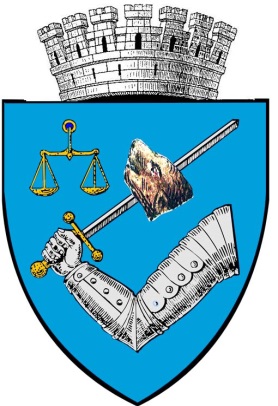 MUNICIPIUL TÎRGU-MUREŞROMÂNIA – 540026 Tîrgu-Mureş, Piaţa Victoriei nr. 3Tel: 00-40-265-268.330Fax: 00-40-265-269.571e-mail: secretar@tirgumures.ro www.tirgumures.ro Nr.  49376 din  12 septembrie 2017    ANUNŢMunicipiul Tîrgu Mureş, în conformitate cu prevederile      art. 7 din Legea nr.52/2003 privind transparenţa decizională în administraţia publică, îşi face publică intenţia de a aproba printr-o hotărâre aprobarea alocațiilor bugetare pentru perioada 1 octombrie –  31 decembrie 2017 pentru asociațiile/fundațiile selecționate în baza Legii nr. 34/1998 cu modificările și completările ulterioare și a H.G. nr.1153/2001 cu modificările și completările ulterioare precum și pentru categoriile de persoane asistateProiectul de hotărâre este publicat, din data de                      8 august  2017, pe site-ul Municipiului Tîrgu Mureş: www.tirgumures.ro şi afişat la sediul instituţiei din Tîrgu Mureş,   P-ţa Victoriei, nr.3.Cei interesaţi pot trimite în scris propuneri, sugestii, opinii care au valoare de recomandare, până la data de                                 22 septembrie 2017, la sediul Municipiului Tîrgu Mureş sau prin            e-mail: secretar@tirgumures.ro.p. Secretarul  Municipiului  Tîrgu Mureş,Director executiv D.J.C.A.A.P.L.Cătană Dianora-MonicaÎntocmit: Amza Adela